		  					     ŠKOLSKI  ODBOR                                                                                       OBTNIČKE ŠKOLE, POŽEGAPREDMET:  Obrazloženje Izvješća o godišnjem                        Izvršenju financijskog plana za 2020.g.                     Na temelju članka 111. Zakona o proračunu (NN br.87/08, 136/12, 15/15) te pitanjem 62. Upitnika o fiskalnoj odgovornosti koji se sastavlja u skladu s Uredbom o sastavljanju Izjave o fiskalnoj odgovornosti, traži se izrada Izvještaja o izvršenju financijskog plana te dostavljanje istog upravljačkom tijelu proračunskog korisnika (Županija).  Obvezno je sastavljanje polugodišnjeg i godišnjeg izvještaja. Kako bi potvrdno odgovorili na pitanje br. 62. Upitnika o fiskalnoj odgovornosti, sastavili smo godišnje izvješće o izvršenju plana te ga predstavljamo Školskom odboru, dana 25.veljače 2020. godine.                      Škola kao proračunski korisnik proračuna jedinice lokalne i područne (regionalne) samouprave se financira iz izvora županijskih sredstava, iz vlastitih prihoda, pomoći, prihoda za posebne namjene, a plaće i naknade iz sredstava MZO-a.                    Stavka na prihodima i rashodima odnosi se na nabavku nefinancijske imovine od sredstava dobivenih iz Državnog proračuna (kupnja knjiga za knjižnicu, laptopa za profesore, udžbenika za učenike slabijeg imovinskog stanja, oprema za kabinete matematike, biologije i kemije).Veća stavka u bilanci  odnosi se na sredstva dobivena iz Županije za nabavu vibro ploče te sanaciju krovišta zgrade škole.Škola je u suradnji sa Požeško-slavonskom županijom i s Regionalnom razvojnom agencijom PANORA d.o.o. već petu godinu za redom u projektu „Obrazujmo se zajedno“ kojom se osposobljavaju pomoćnici u nastavi kao posrednici učenicima s teškoćama u razvoju. Sredstva za plaće 4 pomoćnice u nastavi doznačava Županija (Upravni odjel za proračun i financije).U studenom 2020.g. izradili smo trogodišnji financijski plan (2021. do 2023.g.) te ga predstavili članovima Školskog odbora, a na kraju proračunske godine 2020.g. smo napravili II. izmjene i dopune financijskog plana (rebalans, s danom 4.12.2020.g).Na temelju rebalansa plana za 2020.g. te ostvarenih/izvršenih prihoda i rashoda u 2020.g. obrazlažemo godišnje izvješće o izvršenju financijskog plana za 2020.g.Prikazujemo i indekse povećanja/smanjenja ostvarenih prihoda i rashoda 2020. godine u odnosu na  isto razdoblje u 2019.gIZVJEŠTAJ O IZVRŠENJU FINANCIJSKOG PLANA ZA 2020.g.OBRAZLOŽENJE - PRIHODI                Tablica prikazuje stanje na trećoj razini plana gdje je vidljivo neprimjetno odstupanje u realizaciji planirano/ostvareno za obje proračunske godine.                Ukupno ostvareni prihodi Obrtničke škole iznose 9.181.364 kuna što je 100,02% ukupno planiranih prihoda za 2020.g.  U odnosu na prošlu 2019. godinu u 2020. godini ostvareno je 1,3 % prihoda više.  Podskupina 661 bilježi smanjenje 40,30%  od planiranog a odnosi se na prihode od najma prostora, usluge provjere vjerodostojnosti svjedodžbi , prihoda od usluga posredovanja u učeničkom servisu, te prihoda usluga rada školski radionica zbog više sile ( Covida 19).Podskupina 671 bilježi odstupanje od 4,50% tj. utrošeno je više sredstava od planiranog iz razloga što nismo mogli točnije predvidjeti prihode za nabavku nefinancijske imovine.Podskupina 638 bilježi indeks smanjenja prihoda u odnosu na 2019. godinu iz razloga što su u 2020.g. nismo imali EU projekta mobilnosti .U odnosu na 2019.g. na podskupini 639 bilježi se indeks povećanja za 20,3% a odnosi se na tekuće pomoći iz Županije za realizaciju projekta pomoćnika u nastavi „Obrazujmo se zajedno“ jer je u 2020.g. povećan broj učenika s poteškoćama, a time je povećan broj pomoćnika. Ujedno su povećani i prihodi za realizaciju istog.Indeksi odstupanja na podskupini 663  bilježi smanjenje u odnosu na 2019.g. a odnose se na donacije koje nismo imali u 2020. godini.OBRAZLOŽENJE – RASHODI               Ukupno ostvareni rashodi Obrtničke škole iznose 11.714.934,79  kuna što je za 2% više planiranih rashoda za 2020.g.  U odnosu na prošlu 2019. godinu u 2020. godini ostvareno je 6%  više rashoda.  Na trećoj razini plana, podskupine 322,329,343  bilježe smanjenje rashoda u rasponu  11 – 30%  u odnosu na 2019.g. a odnose se na smanjenje rashoda zbog pojave Covid 19 ,prelaska na on line nastavu.Skupina 42 –Rashodi za nabavu proizvedene dugotrajne imovine su veći  2020. u odnosu na 2019.g zbog opremanja namještajem ured administratora i nabave prijenosnog računala, skenera i printera za potrebe prelaska na sustav Riznice i nabave printera za ured voditelja. Plan za 2020. je veći od ostvarenja jer je namještaj za ured pedagoga i voditelja planiran u 2020. godini ali zbog zatvaranja tvrtke Novi Godovi od strane Stožera RH- namještaj je kupljen u siječnju 2021. godine.                 Ostvarenja u 2020. godini su u rasponu < > 10% u odnosu na ostvareno u 2019.godini, osim na pojedinim podskupinama:    - podskupina 321 bilježi smanjenje rashoda za 24% u odnosu na 2019.g. iz zbog Covida 19 i manjih broja odlazaka na službena putovanja, usavršavanja. - podskupine 343 ima smanjenje od 23%  u odnosu na 2019.g. a odnose se na smanjenje rashoda za materijalne troškove izdvojenog razrednog odjela u Pleternici zbog Covida 19 i neodržavanje nastave.Podnositeljica izvješća:Ana Kružić Čuljak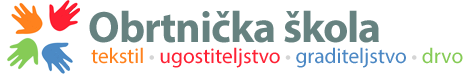 Osječka 33, 34 000 Požega    OIB: 38534579623        Tel: 034/273-292; Fax: 034/273-992 IBAN:HR6325000091501152205                                e-mail:  obrtnicka.skola@po.t-com.hr==============================================================================================U Požegi, 25. veljače 2021.